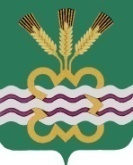 ГЛАВА МУНИЦИПАЛЬНОГО ОБРАЗОВАНИЯ«КАМЕНСКИЙ ГОРОДСКОЙ ОКРУГ»ПОСТАНОВЛЕНИЕ25.04.2019									              	№ 882   п. МартюшОб утверждении  Порядка организации и проведения  служебной подготовки в сфере противодействия терроризма лиц, замещающих муниципальные должности на постоянной основе,  муниципальных  служащих  и работников органов местного самоуправления,  работников подведомственных  муниципальных учреждений   Администрации Каменского городского округа   	В соответствии с Федеральным законом от 06.03.2006 года № 35 - ФЗ «О противодействии терроризму», в целях совершенствования знаний, умений и навыков  в сфере противодействия терроризма   лиц, замещающих муниципальные должности на постоянной основе,  муниципальных  служащих  и работников органов местного самоуправления,  работников подведомственных  муниципальных учреждений   Администрации Каменского городского округа,   руководствуясь Уставом Каменского городского округаПОСТАНОВЛЯЮ:Утвердить Порядок организации и проведения  служебной      подготовки в  сфере противодействия терроризма лиц, замещающих муниципальные должности на постоянной основе,  муниципальных  служащих  и работников органов местного самоуправления,  работников подведомственных  муниципальных учреждений   Администрации Каменского городского округа   (далее - Порядок)  (прилагается).Назначить     ответственным   за    организацию  и проведение служебнойподготовки    в сфере противодействия терроризма лиц, замещающих муниципальные должности на постоянной основе,  муниципальных  служащих  и работников органов местного самоуправления,  работников подведомственных  муниципальных учреждений   Администрации Каменского городского округа   заместителя Главы Администрации по вопросам организации управления и социальной политике Балакину Елену Геннадьевну.Опубликовать настоящее постановление в газете   «Пламя»  и разместитьна официальном сайте МО «Каменский городской округ».Контроль исполнения настоящего постановления оставляю за собой.Утвержденпостановлением ГлавыКаменского городского округаот  25.04.2019г. № 882«Об утверждении  Порядка организациии  проведения  служебной подготовки в сфере противодействия терроризма  лиц, замещающихмуниципальные должности напостоянной основе, муниципальныхслужащих и работников органовместного самоуправления, работниковподведомственных муниципальныхучреждений Администрации Каменскогогородского округа»Порядок организации  и проведения служебной подготовки в сфере противодействия терроризма лиц, замещающих муниципальные должности на постоянной основе, муниципальных служащих и работников органов местного самоуправления, работников подведомственных муниципальных учреждений Администрации Каменского городского округаСлужебная подготовка   направлена     на  закрепление,    обновление     исовершенствование в плановом порядке необходимых знаний, умений и навыков  терроризма   лиц, замещающих муниципальные должности на постоянной основе,  муниципальных  служащих  и работников органов местного самоуправления,  работников подведомственных  муниципальных учреждений   Администрации Каменского городского округа   в сфере противодействия терроризма.На занятиях служебной подготовки изучаются законодательные   и  иныенормативные правовые акты Российской Федерации, Свердловской области  в области противодействия терроризма.3. Служебная подготовка проводится ежеквартально  в последний понедельник месяца в служебное время по 1 часу или внепланово при поступлении для изучения нормативных правовых актов Российской Федерации, Свердловской области в области противодействия терроризма.4. Тематический  план занятий по служебной подготовке в сфере противодействия терроризма  лиц, замещающих муниципальные должности на постоянной основе,  муниципальных  служащих  и работников органов местного самоуправления,  работников подведомственных  муниципальных учреждений   Администрации Каменского городского округа   ежегодно утверждается  Главой Каменского городского округа. 5. Учет посещаемости  занятий по служебной подготовке  в сфере противодействия  терроризма   лиц, замещающих муниципальные должности на постоянной основе,  муниципальных  служащих  и работников органов местного самоуправления,  работников подведомственных  муниципальных учреждений   Администрации Каменского городского округа осуществляется в журнале (Приложение). 												          Приложение                  к Порядку организации  и проведения 									    	     служебной подготовки в сферепротиводействия терроризма лиц, замещающих муниципальные должности напостоянной основе, муниципальныхслужащих и работников органовместного самоуправления, работниковподведомственных муниципальныхучреждений Администрации Каменскогогородского округаЖурнал учета посещаемости  занятий по служебной подготовке  в сфере противодействия терроризма лиц, замещающих муниципальные должности на постоянной основе, муниципальных служащих и работников органов местного самоуправления, работников подведомственных муниципальных учреждений Администрации Каменского городского округа№ п/пДата проведения Ф.И.О. обучаемыхТема занятийКоличество часовФ.И.О., должность проводившего занятие, росписьРоспись